Resultado da Tomada de PreçosNº2022712A100HEMUO Instituto de Gestão e Humanização – IGH, entidade de direito privado e sem fins lucrativos,classificado como Organização Social, vem tornar público a realização do Processo Seletivo deCompras, com a finalidade de adquirir bens, materiais e/ou medicamentos para o HMI -Hospital Estadual Materno-Infantil Dr. Jurandir do Nascimento, com endereço à Av. Perimetral,s/n, Quadra. 37, Lote 14, Setor Coimbra, Goiânia/GO, CEP: 74.530-020.Objeto: MATERIAL MEDICOTipo de Compra: Cotação via Bionexo/E-mailGoiânia: 08/08/2022Bionexo do Brasil LtdaRelatório emitido em 08/08/2022 15:59CompradorIGH - Hospital Materno Infantil (11.858.570/0002-14)AV. PERIMETRAL, ESQUINA C/ RUA R7, SN - SETOR COIMBRA - GOIÂNIA, GO CEP: 74.530-020Relação de Itens (Confirmação)Pedido de Cotação : 230282308COTAÇÃO Nº 18881 - MATERIAL MÉDICO - HMI JULHO 22Frete PróprioObservações: *PAGAMENTO: Somente a prazo e por meio de depósito em conta PJ do fornecedor. *FRETE: Sóserão aceitas propostas com frete CIF e para entrega no endereço: RUA R7 C/ AV PERIMETRAL, SETORCOIMBRA, Goiânia/GO CEP: 74.530-020, dia e horário especificado. *CERTIDÕES: As Certidões Municipal,Estadual de Goiás, Federal, FGTS e Trabalhista devem estar regulares desde a data da emissão da proposta atéa data do pagamento. *REGULAMENTO: O processo de compras obedecerá ao Regulamento de Compras doIGH, prevalecendo este em relação a estes termos em caso de divergência.Tipo de Cotação: Cotação NormalFornecedor : Todos os FornecedoresData de Confirmação : TodasFaturamentoMínimoValidade daPropostaCondições dePagamentoFornecedorPrazo de EntregaFrete ObservaçõesMegaforte Tecnologia EirelliMeGOIÂNIA - GO8 dias apósconfirmação1R$ 0,000026/07/202230 ddl - BoletoCIFnullVitor Henrique - 62 99116-6377vendas2@megaforteinfo.com.brMais informaçõesProgramaçãode EntregaPreçoUnitário FábricaPreçoValorTotalProdutoCódigoFabricante Embalagem Fornecedor Comentário JustificativaRent(%) QuantidadeUsuárioTransdutorRosana DeOliveiraMoura2mhz ParaDopplerMegaforteTecnologiaEirelli MeTRANSDUTORFHR COM FIOR$R$R$470,0000161160-unidadenull-1 UnidadeFetal Fd-470,0000 0,0000200 Md -MD29/07/202211:16TotalParcial:R$470,000011.0.0Total de Itens da Cotação: 1Total de Itens Impressos: 1TotalGeral:R$470,0000Clique aqui para geração de relatório completo com quebra de página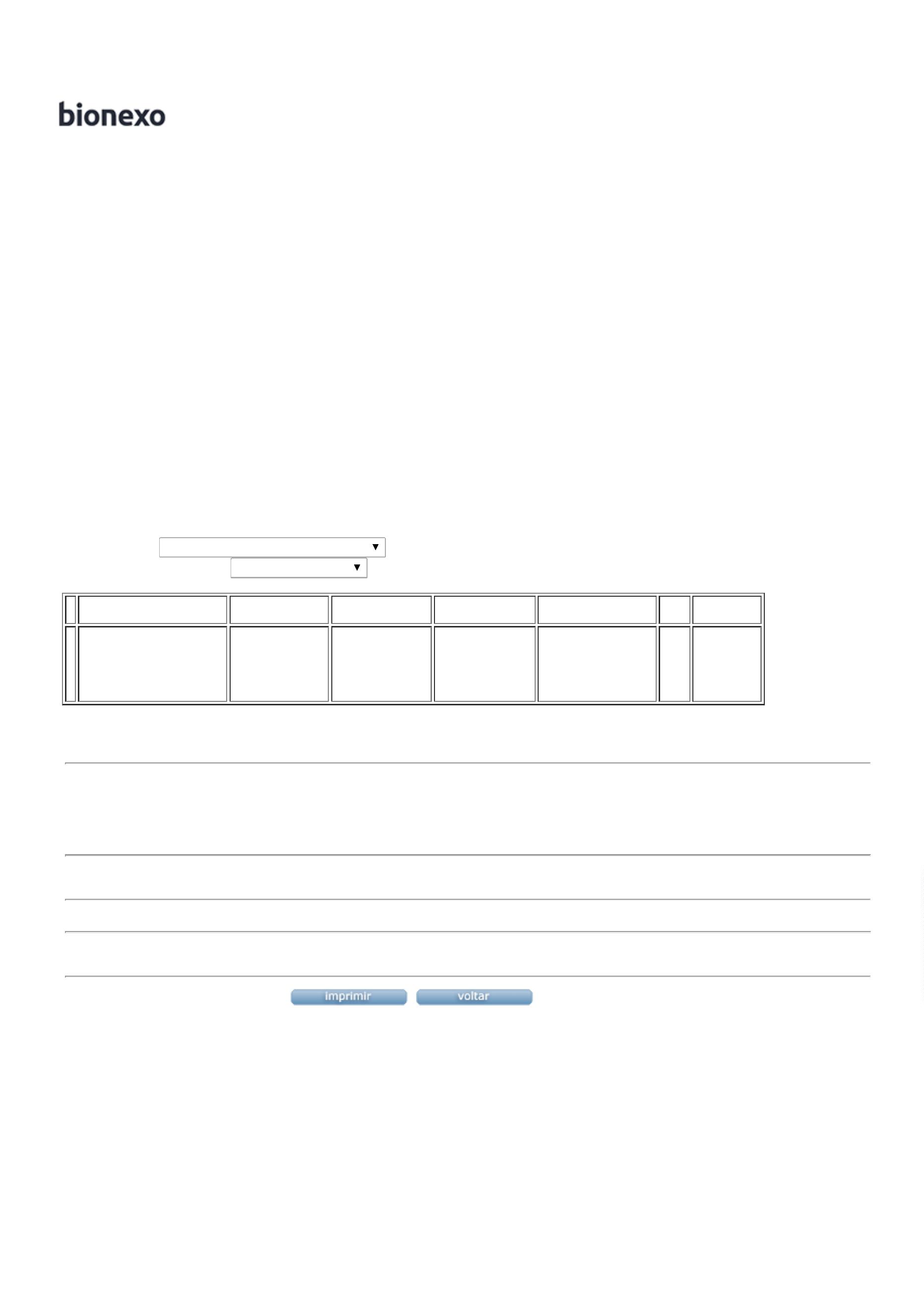 